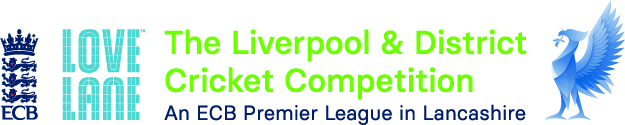 Each League to provide an outline plan to improve Inclusion & Diversity on their Main Committees.Above is as required by ECB Premier League CommitteeThere are many definitions of Inclusion and Diversity. I have adopted the following as a starting point for our Plan (to be changed as appropriate)Inclusion is an organisational effort and practices in which different groups or individuals having different backgrounds are culturally and socially accepted and welcomed, and equally treated.Diversity can be described as differences among groups of people and individuals based on ethnicity, race, socioeconomic status, gender, exceptionalities, language, religion, sexual orientation, and geographical area.Diversity and inclusion are two interconnected concepts—but they are far from interchangeable. Diversity is about representation or the make-up of an entity. Inclusion is about how well the contributions, presence and perspectives of different groups of people are valued and integrated into an environment.Liverpool and District Cricket Competition Main Committees.Executive Management CommitteeJunior League Sub-CommitteeWomen’s and Girls Sub-Committee3rd X1 Sub-CommitteeCup Competitions Sub-Committee.Disciplinary Sub-CommitteeRestart Group (currently ad hoc) MCUA Committee (Not managed by League but included in plan) BARRIERSEmbedded practices - traditionLack of opportunityTokenismDemography and low pool of ethnic minority players in teams and small number of cultural teams Cultural differencesCommunicationLow pool – but rapidly increasing – of Women playersADVANTAGESBreaks down barriersPromotes creativity and innovationIncreases understandingNew opportunitiesUnique perspectivesCulture of respectTeamworkOUTLINE PLAN ( as a starter)Female representation on Executive Management CommitteeElizabeth (Liz) Sinker to be installed as Chair of Women’s and Girl’s Sub- Committee. Becomes member of Executive Management Committee. (PB is W+G Officer, works with Chair of Sub Committee and retains access to Executive Management Committee as associate member similar to Safeguarding officer) – Agreed in Committee to be notified at EOS Meeting and formalised at AGM.  Need for the League to make a commitment to Inclusion and Diversity with an agreed “Statement of intent” Suggested actions………………………………….John W 28 Sept 2021